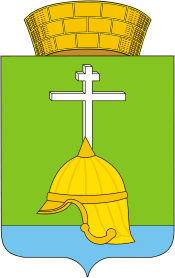 МУНИЦИПАЛЬНЫЙ СОВЕТ ВНУТРИГОРОДСКОГО МУНИЦИПАЛЬНОГО ОБРАЗОВАНИЯ САНКТ-ПЕТЕРБУРГА  МУНИЦИПАЛЬНОГО  ОКРУГА БАЛКАНСКИЙV созыв		РЕШЕНИЕ	Проект30.11.2021	         	   № 31 Об утверждении Плана нормотворческойдеятельности муниципального совета МО Балканский на 2022 год В соответствии с Законом Санкт-Петербурга от 23.09.2009 № 420-79 «Об организации местного самоуправления в Санкт-Петербурге», Уставом МО Балканский муниципальный советРЕШИЛ:Утвердить План нормотворческой деятельности муниципального совета МО Балканский на 2022 год (Приложение).Решение вступает в силу с 1 января 2022 года. Контроль за исполнением настоящего решения возложить на Главу муниципального образования – исполняющего обязанности председателя муниципального совета Лебедева С.А.Глава муниципального образования -	исполняющий обязанности председателя муниципального совета	                                                           С.А. ЛебедевПриложение к решению муниципального советаот 30.11.2021  № 31ПЛАННОРМОТВОРЧЕСКОЙ ДЕЯТЕЛЬНОСТИ МУНИЦИПАЛЬНОГО СОВЕТАМО БАЛКАНСКИЙ  НА 2022 ГОД№ п/пНаименование проекта муниципального правового актаСроки внесения проекта муниципального правового акта на рассмотрение муниципального советаОб утверждении годового отчета об исполнении местного бюджета за 2021 годI - II кварталО внесении изменений и дополнений в Устав МО БалканскийI - IV кварталО рассмотрении законотворческих инициативорганов прокуратуры РФI - IV кварталО признании утративших силу муниципальных правовых актовI - IV кварталО внесении изменений в местный бюджет МО БалканскийII- IV кварталО внесении изменений и дополнений в действующие нормативные правовые акты муниципального советаI - IV кварталО принятии местного бюджета на 2023 годIV кварталОб утверждении программы мероприятий по противодействию коррупцииIV кварталОб утверждении Плана нормотворческой деятельности на 2023 годIV квартал